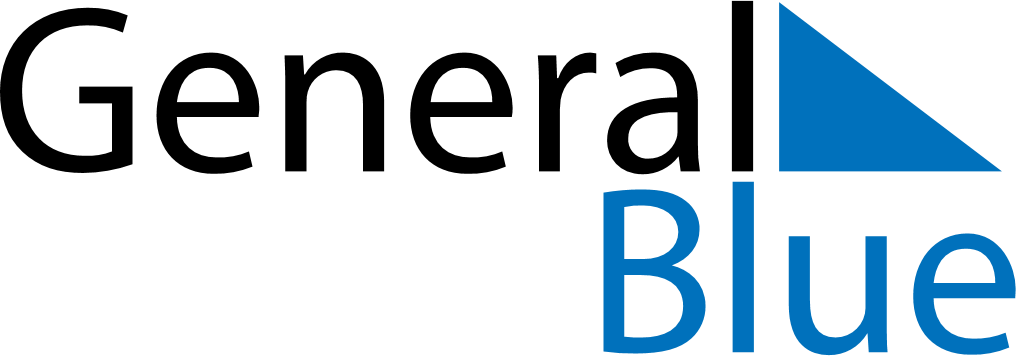 July 2004July 2004July 2004July 2004July 2004SundayMondayTuesdayWednesdayThursdayFridaySaturday12345678910111213141516171819202122232425262728293031